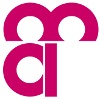 Anexo ISOLICITUD DE ADMISIÓN EN EL PROGRAMA DE AULAS CONFUCIO DE LENGUA CHINA COMO ACTIVIDAD EXTRAESCOLARSR. DIRECTOR O SRA. DIRECTORA DEL  	1DATOS DEL ALUMNO O ALUMNADATOS DEL ALUMNO O ALUMNADATOS DEL ALUMNO O ALUMNADATOS DEL ALUMNO O ALUMNADATOS DEL ALUMNO O ALUMNAPRIMER APELLIDOPRIMER APELLIDOPRIMER APELLIDOSEGUNDO APELLIDOSEGUNDO APELLIDONOMBREDNIDNIFECHA DE NACIMIENTOFECHA DE NACIMIENTOTELÉFONO DE CONTACTOCORREO ELECTRÓNICO DE CONTACTODIRECCIÓNDIRECCIÓNDIRECCIÓNDIRECCIÓNDIRECCIÓNDIRECCIÓN2DATOS DE LOS REPRESENTANTES O GUARDADORES LEGALES (Si el alumno o la alumna es menor de edad)DATOS DE LOS REPRESENTANTES O GUARDADORES LEGALES (Si el alumno o la alumna es menor de edad)DATOS DE LOS REPRESENTANTES O GUARDADORES LEGALES (Si el alumno o la alumna es menor de edad)APELLIDOS Y NOMBRE DEL REPRESENTANTE O GUARDADOR LEGAL 1APELLIDOS Y NOMBRE DEL REPRESENTANTE O GUARDADOR LEGAL 1APELLIDOS Y NOMBRE DEL REPRESENTANTE O GUARDADOR LEGAL 1DNITELÉFONOS DE CONTACTOTELÉFONOS DE CONTACTOCORREO ELECTRÓNICO DE CONTACTOCORREO ELECTRÓNICO DE CONTACTOAPELLIDOS Y NOMBRE DEL REPRESENTANTE O GUARDADOR LEGAL 2APELLIDOS Y NOMBRE DEL REPRESENTANTE O GUARDADOR LEGAL 2APELLIDOS Y NOMBRE DEL REPRESENTANTE O GUARDADOR LEGAL 2DNITELÉFONOS DE CONTACTOTELÉFONOS DE CONTACTOCORREO ELECTRÓNICO DE CONTACTOCORREO ELECTRÓNICO DE CONTACTO3SOLICITASOLICITASOLICITALa admisión para el curso 2022/2023 en el programa de lengua china en el nivel indicado (marcar con X)La admisión para el curso 2022/2023 en el programa de lengua china en el nivel indicado (marcar con X)La admisión para el curso 2022/2023 en el programa de lengua china en el nivel indicado (marcar con X)La admisión para el curso 2022/2023 en el programa de lengua china en el nivel indicado (marcar con X)Alumnado de Educación PrimariaAlumnado de Educación PrimariaAlumnado de Educación Secundaria y adultosAlumnado de Educación Secundaria y adultosA1YCT 1.1 □A1HSK 1.1 □A1YCT 1.2 □A1HSK 1.2 □A1YCT 2.1 □A2HSK 2.1 □A1YCT 2.2 □A2HSK 2.2 □A2YCT 3.1 □B1HSK 3.1 □A2YCT 3.2 □B1HSK 3.2 □B2HSK 4.1 □B2HSK 4.2 □4CRITERIOS DE ADMISIÓN1. El alumno o alumna ha participado en el programa de lengua china de la Consejería de Educación y Deporte durante los cursos (marcar lo que proceda), de lo que aporta documento acreditativo:2011/12 □	2012/13 □	2013/14 □	2014/15 □	2015/16 □	2016/17 □	2017/18 □	2018/19 □2019/20 □	2020/2021 □	2021/22 □1. El alumno o alumna ha participado en el programa de lengua china de la Consejería de Educación y Deporte durante los cursos (marcar lo que proceda), de lo que aporta documento acreditativo:2011/12 □	2012/13 □	2013/14 □	2014/15 □	2015/16 □	2016/17 □	2017/18 □	2018/19 □2019/20 □	2020/2021 □	2021/22 □FIRMADO PORAURORA MARIA AUXILIADORA MORALES MARTINAURORA MARIA AUXILIADORA MORALES MARTINAURORA MARIA AUXILIADORA MORALES MARTINAURORA MARIA AUXILIADORA MORALES MARTINAURORA MARIA AUXILIADORA MORALES MARTINAURORA MARIA AUXILIADORA MORALES MARTINAURORA MARIA AUXILIADORA MORALES MARTINAURORA MARIA AUXILIADORA MORALES MARTINAURORA MARIA AUXILIADORA MORALES MARTINAURORA MARIA AUXILIADORA MORALES MARTINAURORA MARIA AUXILIADORA MORALES MARTINAURORA MARIA AUXILIADORA MORALES MARTINAURORA MARIA AUXILIADORA MORALES MARTINAURORA MARIA AUXILIADORA MORALES MARTINAURORA MARIA AUXILIADORA MORALES MARTINAURORA MARIA AUXILIADORA MORALES MARTINAURORA MARIA AUXILIADORA MORALES MARTINAURORA MARIA AUXILIADORA MORALES MARTINAURORA MARIA AUXILIADORA MORALES MARTINAURORA MARIA AUXILIADORA MORALES MARTINAURORA MARIA AUXILIADORA MORALES MARTINAURORA MARIA AUXILIADORA MORALES MARTINAURORA MARIA AUXILIADORA MORALES MARTINAURORA MARIA AUXILIADORA MORALES MARTINAURORA MARIA AUXILIADORA MORALES MARTINAURORA MARIA AUXILIADORA MORALES MARTINAURORA MARIA AUXILIADORA MORALES MARTINAURORA MARIA AUXILIADORA MORALES MARTINAURORA MARIA AUXILIADORA MORALES MARTINAURORA MARIA AUXILIADORA MORALES MARTINAURORA MARIA AUXILIADORA MORALES MARTINAURORA MARIA AUXILIADORA MORALES MARTINAURORA MARIA AUXILIADORA MORALES MARTINAURORA MARIA AUXILIADORA MORALES MARTINAURORA MARIA AUXILIADORA MORALES MARTINAURORA MARIA AUXILIADORA MORALES MARTINAURORA MARIA AUXILIADORA MORALES MARTINAURORA MARIA AUXILIADORA MORALES MARTINAURORA MARIA AUXILIADORA MORALES MARTIN28/06/2022 18:27:56PÁGINA 8/10VERIFICACIÓNtFc2eYMYDGLG7QLHH8AXRCUZDRKJJAtFc2eYMYDGLG7QLHH8AXRCUZDRKJJAtFc2eYMYDGLG7QLHH8AXRCUZDRKJJAtFc2eYMYDGLG7QLHH8AXRCUZDRKJJAtFc2eYMYDGLG7QLHH8AXRCUZDRKJJAtFc2eYMYDGLG7QLHH8AXRCUZDRKJJAtFc2eYMYDGLG7QLHH8AXRCUZDRKJJAtFc2eYMYDGLG7QLHH8AXRCUZDRKJJAtFc2eYMYDGLG7QLHH8AXRCUZDRKJJAtFc2eYMYDGLG7QLHH8AXRCUZDRKJJAtFc2eYMYDGLG7QLHH8AXRCUZDRKJJAtFc2eYMYDGLG7QLHH8AXRCUZDRKJJAtFc2eYMYDGLG7QLHH8AXRCUZDRKJJAtFc2eYMYDGLG7QLHH8AXRCUZDRKJJAtFc2eYMYDGLG7QLHH8AXRCUZDRKJJAtFc2eYMYDGLG7QLHH8AXRCUZDRKJJAtFc2eYMYDGLG7QLHH8AXRCUZDRKJJAtFc2eYMYDGLG7QLHH8AXRCUZDRKJJAtFc2eYMYDGLG7QLHH8AXRCUZDRKJJAtFc2eYMYDGLG7QLHH8AXRCUZDRKJJAtFc2eYMYDGLG7QLHH8AXRCUZDRKJJAtFc2eYMYDGLG7QLHH8AXRCUZDRKJJAtFc2eYMYDGLG7QLHH8AXRCUZDRKJJAtFc2eYMYDGLG7QLHH8AXRCUZDRKJJAtFc2eYMYDGLG7QLHH8AXRCUZDRKJJAtFc2eYMYDGLG7QLHH8AXRCUZDRKJJAhttps://ws050.juntadeandalucia.es/verificarFirmahttps://ws050.juntadeandalucia.es/verificarFirmahttps://ws050.juntadeandalucia.es/verificarFirmahttps://ws050.juntadeandalucia.es/verificarFirmahttps://ws050.juntadeandalucia.es/verificarFirmahttps://ws050.juntadeandalucia.es/verificarFirmahttps://ws050.juntadeandalucia.es/verificarFirmahttps://ws050.juntadeandalucia.es/verificarFirmahttps://ws050.juntadeandalucia.es/verificarFirmahttps://ws050.juntadeandalucia.es/verificarFirmahttps://ws050.juntadeandalucia.es/verificarFirmahttps://ws050.juntadeandalucia.es/verificarFirmahttps://ws050.juntadeandalucia.es/verificarFirmahttps://ws050.juntadeandalucia.es/verificarFirmahttps://ws050.juntadeandalucia.es/verificarFirmaFIRMADO PORAURORA MARIA AUXILIADORA MORALES MARTINAURORA MARIA AUXILIADORA MORALES MARTINAURORA MARIA AUXILIADORA MORALES MARTINAURORA MARIA AUXILIADORA MORALES MARTINAURORA MARIA AUXILIADORA MORALES MARTINAURORA MARIA AUXILIADORA MORALES MARTINAURORA MARIA AUXILIADORA MORALES MARTINAURORA MARIA AUXILIADORA MORALES MARTINAURORA MARIA AUXILIADORA MORALES MARTINAURORA MARIA AUXILIADORA MORALES MARTINAURORA MARIA AUXILIADORA MORALES MARTINAURORA MARIA AUXILIADORA MORALES MARTINAURORA MARIA AUXILIADORA MORALES MARTINAURORA MARIA AUXILIADORA MORALES MARTINAURORA MARIA AUXILIADORA MORALES MARTINAURORA MARIA AUXILIADORA MORALES MARTINAURORA MARIA AUXILIADORA MORALES MARTINAURORA MARIA AUXILIADORA MORALES MARTINAURORA MARIA AUXILIADORA MORALES MARTINAURORA MARIA AUXILIADORA MORALES MARTINAURORA MARIA AUXILIADORA MORALES MARTINAURORA MARIA AUXILIADORA MORALES MARTINAURORA MARIA AUXILIADORA MORALES MARTINAURORA MARIA AUXILIADORA MORALES MARTINAURORA MARIA AUXILIADORA MORALES MARTINAURORA MARIA AUXILIADORA MORALES MARTINAURORA MARIA AUXILIADORA MORALES MARTINAURORA MARIA AUXILIADORA MORALES MARTINAURORA MARIA AUXILIADORA MORALES MARTINAURORA MARIA AUXILIADORA MORALES MARTINAURORA MARIA AUXILIADORA MORALES MARTINAURORA MARIA AUXILIADORA MORALES MARTINAURORA MARIA AUXILIADORA MORALES MARTINAURORA MARIA AUXILIADORA MORALES MARTINAURORA MARIA AUXILIADORA MORALES MARTINAURORA MARIA AUXILIADORA MORALES MARTINAURORA MARIA AUXILIADORA MORALES MARTINAURORA MARIA AUXILIADORA MORALES MARTIN28/06/2022 18:27:56PÁGINA 9/10VERIFICACIÓNtFc2eYMYDGLG7QLHH8AXRCUZDRKJJAtFc2eYMYDGLG7QLHH8AXRCUZDRKJJAtFc2eYMYDGLG7QLHH8AXRCUZDRKJJAtFc2eYMYDGLG7QLHH8AXRCUZDRKJJAtFc2eYMYDGLG7QLHH8AXRCUZDRKJJAtFc2eYMYDGLG7QLHH8AXRCUZDRKJJAtFc2eYMYDGLG7QLHH8AXRCUZDRKJJAtFc2eYMYDGLG7QLHH8AXRCUZDRKJJAtFc2eYMYDGLG7QLHH8AXRCUZDRKJJAtFc2eYMYDGLG7QLHH8AXRCUZDRKJJAtFc2eYMYDGLG7QLHH8AXRCUZDRKJJAtFc2eYMYDGLG7QLHH8AXRCUZDRKJJAtFc2eYMYDGLG7QLHH8AXRCUZDRKJJAtFc2eYMYDGLG7QLHH8AXRCUZDRKJJAtFc2eYMYDGLG7QLHH8AXRCUZDRKJJAtFc2eYMYDGLG7QLHH8AXRCUZDRKJJAtFc2eYMYDGLG7QLHH8AXRCUZDRKJJAtFc2eYMYDGLG7QLHH8AXRCUZDRKJJAtFc2eYMYDGLG7QLHH8AXRCUZDRKJJAtFc2eYMYDGLG7QLHH8AXRCUZDRKJJAtFc2eYMYDGLG7QLHH8AXRCUZDRKJJAtFc2eYMYDGLG7QLHH8AXRCUZDRKJJAtFc2eYMYDGLG7QLHH8AXRCUZDRKJJAtFc2eYMYDGLG7QLHH8AXRCUZDRKJJAtFc2eYMYDGLG7QLHH8AXRCUZDRKJJAhttps://ws050.juntadeandalucia.es/verificarFirmahttps://ws050.juntadeandalucia.es/verificarFirmahttps://ws050.juntadeandalucia.es/verificarFirmahttps://ws050.juntadeandalucia.es/verificarFirmahttps://ws050.juntadeandalucia.es/verificarFirmahttps://ws050.juntadeandalucia.es/verificarFirmahttps://ws050.juntadeandalucia.es/verificarFirmahttps://ws050.juntadeandalucia.es/verificarFirmahttps://ws050.juntadeandalucia.es/verificarFirmahttps://ws050.juntadeandalucia.es/verificarFirmahttps://ws050.juntadeandalucia.es/verificarFirmahttps://ws050.juntadeandalucia.es/verificarFirmahttps://ws050.juntadeandalucia.es/verificarFirmahttps://ws050.juntadeandalucia.es/verificarFirmahttps://ws050.juntadeandalucia.es/verificarFirma